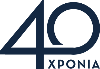 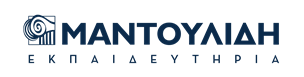 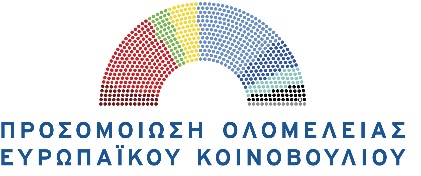 ΚΕΙΜΕΝΟ ΘΕΣΕΩΝΟνοματεπώνυμο Μαθητή ΕυρωβουλευτήΕπιτροπήΠΕΡΙΒΑΛΛΟΝΤΟΣ, ΔΗΜΟΣΙΑΣ ΥΓΕΙΑΣ ΚΑΙ ΑΣΦΑΛΕΙΑΣ ΤΡΟΦΙΜΩΝΘέμαΗ παράνομη αλιεία συνιστά σοβαρή απειλή για τους παγκόσμιους θαλάσσιους πόρους. Τι μέτρα μπορεί να λάβει η Ε.Ε. για την καταπολέμησή της;Ερώτηση 1Με δεδομένο το ζήτημα της συχνής αδυναμίας ακριβούς αποτύπωσης του μεγέθους του φαινομένου της παράνομης αλιείας λόγω απόκρυψης ή/και έλλειψης στοιχείων, με ποιους τρόπους μπορεί να διασφαλιστεί ο αποτελεσματικότερος έλεγχος της παράνομης δραστηριότητας, ώστε να είναι γνωστή η έκτασή της τόσο σε εθνικό, όσο και σε ευρωπαϊκό επίπεδο;Απάντηση - Θέση (μέγιστο 25 λέξεις)Πηγή - ΔεδομένοΕρώτηση 2Ποια επιπλέον μέτρα θα μπορούσαν να ληφθούν από την Ευρωπαϊκή Ένωση, ώστε η εφαρμογή τους – τόσο ευρωπαϊκά, όσο και εθνικά - να λειτουργήσει αποτρεπτικά για τα εμπλεκόμενα μέρη στις περιπτώσεις παράνομης αλιείας;  Απάντηση - Θέση (μέγιστο 25 λέξεις)Πηγή - ΔεδομένοΝα αποσταλεί συνημμένα στο email του προεδρείου της επιτροπής (epitropi.ygeiaseup@gmail.com ), μέχρι τις 30 Δεκεμβρίου 2018.Να αποσταλεί συνημμένα στο email του προεδρείου της επιτροπής (epitropi.ygeiaseup@gmail.com ), μέχρι τις 30 Δεκεμβρίου 2018.